NASTAVNA JEDINICA: VJEŽBE ISTEZANJAZa početak, zagrijte se plesom!                                      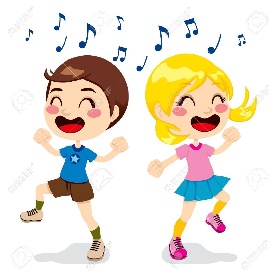 https://www.youtube.com/watch?v=-XeuNvwVECsSada izvedite nekoliko vježbi istezanja.1. VJEŽBA: PRETKLONNoge moraju biti ispružene. Nagnite se prema naprijed i pokušajte prstima ruku dodirnuti tlo. Ako ne možete dodirnuti tlo ili barem svoje gležnjeve, savinite koljena pa će vam to uspjeti i vježbajte sve dok s vremenom ne uspijete to izvesti ravnih nogu. 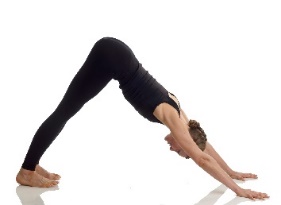 2. VJEŽBA: BOČNO ISTEZANJENoge držite zajedno, desnu ruku sa strane, lijevu ruku iznad glave i duboko udahnite. Izdišite dok se savijate udesno i dok vam se desna ruka spusti niz desno bedro. Ponovite vježbu na drugu stranu.3. VJEŽBA: ISTEZANJE U SJEDEĆEMU POLOŽAJUSjednite na rub stolca i prekrižite desni gležanj tako da počiva na lijevome bedru. Nježno pritisnite desno koljeno prema tlu tako da je cjevanica paralelna s podom. Ponovite na drugoj strani.4. VJEŽBA:  POLOŽAJ KOBRELegnite licem prema dolje i stavite dlanove na pod, u blizinu ramena. Pridignite se do pune duljine ruku i tako omogućite leđima da poprime prirodni oblik luka.    Gledajte ravno ispred sebe (ne prema gore) i zadržite nivo brade. 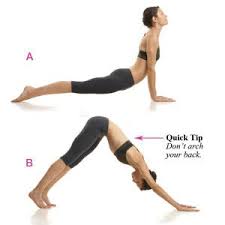 